Groupe de Travail : Santé Mentale et Personnes Agées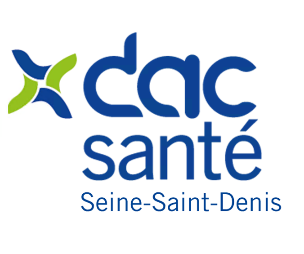 Réunion du 20/04/2023Présents : BAUQUIS Pascale, Directrice de l’action sociale et des coopérations - Directrice de la MAS « le mas de l’Isle »BOUGHALEM Tawfik, Chef de service de Gériatre – Hôpital Casanova Saint-DenisDABO Habi, Cadre de santé - EMGP Camille Claudel – BondyDANG Bao Hoa, Directrice Association Arc en cielHOREL Julien, IDEC – EHPAD Constance Mazier, AubervilliersLATAPIE Marie Claude, ARS Ile-de-FranceLECHNER Evelyne, Psychiatre – CMP Noisy-le-GrandLEROUX Catherine, Infirmière – EMGP Camille Claudel – BondyLOEUB Jeanne, Directrice adjointe du Laurier Noble / MAS – ADEF RésidencesMAIRE Stéphanie, Cheffe de projet territorial – DAC 93 SudMARTINOWSKY Marina, Référente médicale pour la santé mentale – ARS 93MIRA Souhaela, PANAGIATOPOULOS Christos, Coordinateur du Projet Territoriale de Santé Mentale Seine-Saint-Denis / Directeur de projets stratégiques – projet d’établissement, EPS Ville EvrardPETIT Emma, Chargée de mission – DAC93 NordPLUMAUZILLE Marie-Luce, Infirmière HDP Saint-Ouen G02POGET Sandra, Equipe mobile de psychiatrie du sujet âgé, Aubervilliers TINE Cécile, Directrice DAC 93 SudTINE Samir, Gériatre, Avicenne et René MuretTOUATI Déborah, Coordinatrice du Conseil Local de Santé Mentale Intercommunal (Pierrefitte, Epinay, Villetaneuse)WSEVOLOJSKY Serge, Directeur EHPAD Hovia pour le 93ZUCHELLO Alexia, Chef de projet eparcours – DAC 93 SudExcusés :BESSARD Sylvie, Responsable de la coordination et de l’animation de la politique personnes âgées – Saint-Denis GUILLAUME Eve, Directrice – EHPAD Lumières d’Automne, Saint-OuenLE MAUX Marie, Directrice EHPAD Constance Mazier – AubervilliersPRONO Edouard, Directeur – EHPAD La Seigneurie - PantinRIANDEY Aleth, Chargée de coordination gérontologique – CD93ROUYARD Jennifer, Coordinatrice de parcours – DAC93 NordOrdre du jourJournée du 23 Mai 2023 : présentation de l’ordre du jour pour la réunion de présentation des attendues de missions des référents personnes âgées en CMPJournées Santé Mentale 2023 : place du groupe de travail et lien avec l’organisation du colloque de fin d’annéeRetour appel à candidature équipes mobiles de psychiatrie du sujet âgé (sous réserve)Préparation de la rédaction de la charte Retour appel à candidature équipes mobiles de psychiatrie du sujet âgéL’ensemble du territoire sera couvert par une équipe mobile en psychiatrie du sujet âgée. En dehors de ce groupe de travail une réunion qui regroupera les EMPSA sera organisée afin d’échanger ensemble autour des questions relatives aux indicateurs. Sandra POGET a indiqué avoir effectué une semaine d’intégration au sein de Camille Claudel à son arrivée sur le territoire. L’équipe de Camille Claudel est prête à partager son expérience auprès des futures EMPSA. L’idée est de créer une dynamique sur le territoire entre tous les acteurs. A ce titre, Mme LOEUB parle de mutualiser les formations et de créer de nouvelles spécialités au sein des EHPAD comme des éducateurs.  Elle est donc preneuse de conseils et de projets. Le DAC Sud se charge de prendre contact avec la filière gériatrique de Montreuil et de Montfermeil afin de les intégrer à ce groupe de travail pour avoir plus de représentation sur le territoire. Journée du 23 Mai 2023 : présentation de l’ordre du jour pour la réunion de présentation des attendues de missions des référents personnes âgées en CMPLes attendues de missions des référents personnes âgées en CMP ont été transmis à la direction de Ville Evrard et de Robert Ballanger. Du côté de Robert Ballanger, l’ensemble des CMP a répondu présent. Du côté de Ville Evrard, 6 secteurs ont répondu. Mme BAUQUIS se charge de les relancer pour les secteurs manquants.Le Dr LECHNER n’étant plus chef de pôle de son secteur, elle participe pour la dernière fois à ce groupe. Elle sera maintenant représentée par le Dr Marsaut. Concernant l’ordre du jour présenté au groupe. Il est prévu d’y ajouter :L’intervention d’un gériatre, le Dr BOUGHALEM s’est porté volontaire. L’idée est d’aborder les pathologies principales de la personne âgée, les consultations mémoires, la différence entre démence et psychiatrie…Expliquer le rôle des EMPSA et annoncer la couverture totale du département et donc un soutien potentiel, l’équipe de Camille Claudel est volontaire. Compagnonnage Déterminer avec eux des circuits afin de savoir qui joindre et quand les joindreVoici l’ordre du jour du 23 Mai transmis auprès de Ville Evrard et de Robert Ballanger :Précision des attentes autour de la mission de « référent.e personnes âgées », Articulation avec les Equipes Mobiles de Psychiatrie du Sujet AgéPrésentation des principales pathologies liées à l’âge par le Dr Tawfik Boughalem, chef de service de gériatrie, GHT Plaine de France, site de Casanova à Saint Denis, Partage d’outilsRecueil de vos besoins pour l’exercice de vos missionsSuite éventuelleJournées Santé Mentale 2023 : place du groupe de travail et lien avec l’organisation du colloque de fin d’annéeUne journée de sensibilisation dans tous les âges en santé mentale sera organisée dans le cadre du CISM au mois d’octobre prochain. Une partie relative à la personne âgée sera prévue et sera l’occasion d’y présenter le travail engagé au sein de ce groupe de travail. Le mode de présentation sera assez libre et pourra prendre plusieurs formes. Nous avions également prévu d’organiser une journée de colloque dans le cadre de ce groupe de travail. Comment concilier cette journée avec celle de la CISM ? Il semblerait que les membres du groupe souhaiteraient que les deux journées soient organisées. Il faudra être vigilant au timing entre les deux journées afin de pouvoir mobiliser les acteurs. Bao Hoa enverra aux membres du groupe les différents programmes des colloques précédents afin d’avoir une idée de ce qu’il s’y passait. Préparation de la rédaction de la charte Sur la même idée de charte du continuum préalablement réalisée dans le cadre de l’enfance et de l’adolescence, l’objectif est de rédiger une charte relative à la personne âgée. Les idées données dans le cadre du groupe :Echanger des médecins (gériatres et psychiatres), une demie journée par semaine afin d’avoir une présence croisée et de pouvoir résoudre les problèmes de chacun.Avoir un accès plus rapide au bilan mémoire ou à des examens neurologiques pour le secteur de la psychiatrieEnoncer des choses simples : Même si les personnes sont admises en EHPAD le CMP de secteur est compétentEn cas d’appel, même si l’interlocuteur ne peut pas prendre en charge, il est possible de discuter ensemble et de trouver des solutions.Instance de concertationLe médecin traitant devrait pouvoir se déplacer en EHPADLa personne âgée est une personneLa personne âgée peut s’exprimer en son nom, même si elle a des troubles cognitifs. Hospitalisation directe en gériatrie et en psychiatrie sans passer par la case urgence Pour les secteurs qui arrêtent la prise en charge : s’engager à continuer le suivi du patient qui va en EHPAD sur un autre secteur et à faire un relaiQuelles sont les pratiques déjà existantesPatients dont « personne ne veut » : quelle marche à suivre ?Lien avec le projet AssureAvoir une partie qui s’adresserait aux aidants (si la personne âgée est d’accord)Lien thérapeutique résident et son psychiatre : attention à la temporalité dans la prise en charge afin d’assurer au mieux la prise en charge thérapeutique et éviter les ruptures de soinsDocuments à transmettre :Charte de 2007Charte nationale des PA hospitaliséesPlan accès grand salon Ville EvrardCréation d’un sous-groupe pour proposer une première version de la charte avec :Sandra POGETCatherine LEROUXCécile TINEEmma PETITLa prochaine rencontre aura lieu le lundi 26 Juin de 14h à 16h, au DAC 93 Nord. 